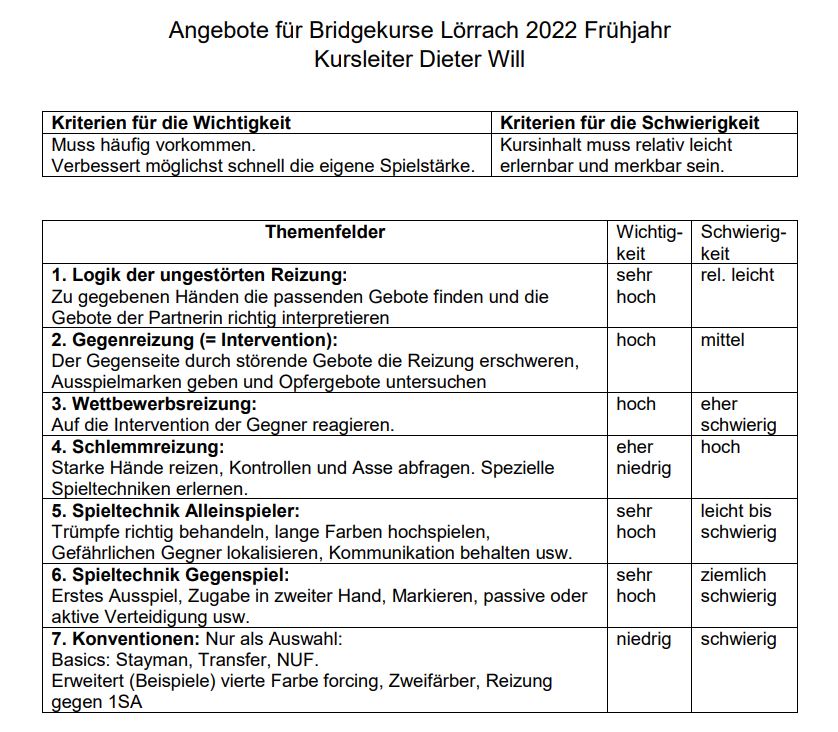 Mögliche Termine:Beginn nach OsternFreitags Nachmittag oder AbendDienstags Nachmittag oder AbendKursinfos: 5 Doppelstunden, 100 € (Ausnahme Kurs 1: 7 Doppelstunden, 140 €)Weitere Infos unter: bridge.dieter@web.de